Hartlepool Borough Council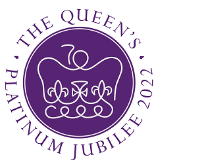 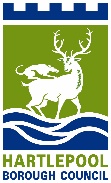 Platinum Jubilee Celebrations Community GrantsIntroductionHere in Hartlepool, we will be celebrating with the rest of the nation, The Queen’s Platinum Jubilee, 70 years of service to the people of the United Kingdom, the Realms and the Commonwealth.With the UK steeped in the history of organised street parties and events to celebrate national events, Hartlepool Borough Council would like to support you in your plans to celebrate by making grants available towards community celebration events taking place between Thursday 2nd and Sunday 5th June 2022.Constituted neighbourhood or community groups can apply for a grant of between £50 and £250 to cover the costs of their activity, from road closure fees to materials.Criteria for FundingFunding is only available to constituted groups (these are groups which have a management committee, a written constitution document and their own bank account)Activity must have a focus on celebration of the Queen’s Platinum JubileeActivity must be open to the community, funding cannot be used for closed activityApplications must provide additionality. Funding cannot be used to replace funding for existing provision. Applicants must explain what the funding will pay forFunding cannot be used for the purchase of food or drinks (including alcohol)Closing DateThe closing date for applications is noon Friday 29th April 2022. Awarding processA panel of steering group members will assess the application and funding will be awarded based on the activity proposed and the impact it will have on the communitySuccessful applicants will be informed by Friday 6th May. Funding to successful applicants will be paid directly to the provider by Hartlepool Borough Council via BACS payment by Monday 23rd May. Completed application forms or any other enquiries should be submitted to CommunityPot@hartlepool.gov.uk Hartlepool Borough CouncilPlatinum Jubilee Celebrations Community GrantsApplication FormDECLARATIONI confirm that the statements contained in this application are correct and that I make this application on behalf of a constituted group which has its own bank account.Hartlepool Borough Council reserves the right to withdraw or recover any grant aid awarded in the event of non-compliance with the terms and conditions of the grant aid. Signature                                                              Date                                                                      Application forms must be returned via email to CommunityPot@Hartlepool.gov.ukOr by post to:

Jubilee Fund- PA Office
Level 4Hartlepool Borough CouncilCivic CentreVictoria RoadTS24 8AYForms must be returned no later than noon on Friday 29th April 2022CONTACT DETAILSCONTACT DETAILSName of organisation/ groupContact PersonAddressTelephone numberEmail addressTELL US ABOUT YOUR ACTIVITY (Consider where and when will it take place? What will the grant support? How many people will you reach?DELIVERY COSTS (applicants can apply for up to £250)DELIVERY COSTS (applicants can apply for up to £250)DELIVERY COSTS (applicants can apply for up to £250)Cost AreaAmount requestedAmount requestedTotal funding requested££WHAT DIFFERENCE WILL THE FUNDING MAKE? Why should we fund your activity?WHAT DIFFERENCE WILL THE FUNDING MAKE? Why should we fund your activity?WHO WILL BENEFIT FROM YOUR ACTIVITY?HOW WILL YOU KNOW THAT YOUR ACTIVITY HAS BEEN A SUCCESS?